PHÂN TÍCH SỐ LIỆU TRÊN STATANhằm giúp sinh viên, học viên sử dụng thành thạo phần mềm kinh tế lượng Stata để xử lý các vấn đề cơ bản trong phân tích thống kê và kinh tế. Trung tâm Đào tạo, Nghiên cứu và Tư vấn Kinh tế (CENTREC), Trường Đại học Cần Thơ thông báo chiêu sinh lớp “Phân tích số liệu trên STATA” cụ thể như sau:1. Đối tượng:+ Sinh viên Đại học các ngành kinh tế đang làm hoặc chuẩn bị làm luận văn tốt nghiệp;+ Học viên Cao học, Nghiên Cứu sinh các ngành Kinh tế có nhu cầu sử dụng phân tích định lượng trong nghiên cứu khoa học, làm luận văn, luận án tốt nghiệp; + Các đối tượng khác có nhu cầu.2. Nội dung chương trình học tập:Học viên sẽ được đào tạo những nội dung có liên quan đến việc thiết kế bảng câu hỏi, mã hóa và nhập dữ liệu, thực hiện các phân tích thống kê cơ bản. Học viên có thể dùng Stata để giải quyết và hiểu thấu đáo các vấn đề cụ thể sau: Xử lý và diễn giải thống kê mô tả số liệu; Ước lượng và kiểm định các giả định về phương sai sai số thay đổi, tự tương quan, đa cộng tuyến, dạng mô hình, … của mô hình hồi quy tuyến tính; Hồi quy với số liệu chuỗi thời gian và số liệu bảng; Hồi quy, phân tích kết quả và kiểm định các giả định trong các mô hình Probit, Logit và Tobit.Lưu ý: Nhằm tạo điều kiện thuận lợi, tiết kiệm thời gian và chi phí cho các Anh/Chị học viên Trung tâm chúng tôi tiếp nhận đăng ký toàn bộ khóa học và đăng ký từng Module. Các Anh/Chị đăng ký toàn bộ khóa học sẽ tham gia đầy đủ các nội dung chương trình giảng dạy. Anh/Chị có thể đăng ký một hoặc một số module mà bản thân cảm thấy chưa nắm vững kiến thức cần phải được hướng dẫn thêm thì chỉ đóng học phí tương ứng và tham gia vào những buổi của module đó. (chi tiết chương trình học vui lòng xem file đính kèm)3. Địa điểm mở lớp: Trung tâm Đào tạo, Nghiên cứu và Tư vấn Kinh tế, Khoa Kinh tế, Khu II, Đại học Cần Thơ, đường 3/2, P. Xuân Khánh, Q. Ninh Kiều, TPCT4. Thời lượng và học phí:- Toàn bộ khóa học: 13 buổi là 1.700.000/học viên (không bao gồm tài liệu)- Đăng ký từng Module riêng lẻ:Lưu ý: Nếu học viên chưa biết sử dụng phần mềm STATA thì phải học module 1 mới có thể học các module còn lại.5. Thời gian: Học vào các buổi tối trong tuần6. Cách thức đăng kýCách 1: Đăng ký trực tiếp tại Trung tâmCách 2: Đăng ký trực tuyến thông qua địa chỉ: 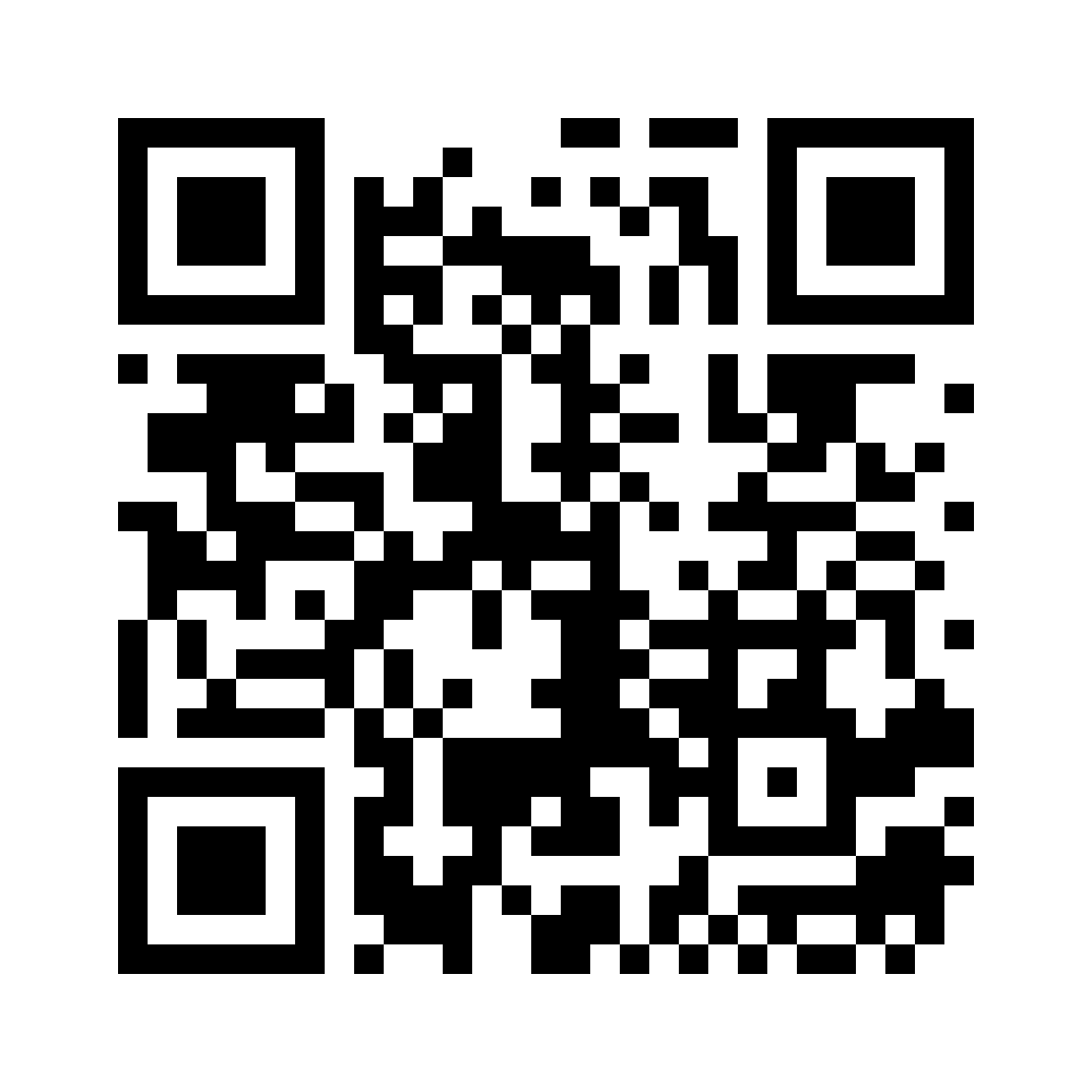 Trung tâm Đào tạo, Nghiên cứu và Tư vấn Kinh tế (CENTREC) xin thông tin về lớp “Phân tích số liệu trên STATA” đến Quí học viênMọi chi tiết xin liên hệ: Trung tâm Đào tạo, Nghiên cứu và Tư vấn Kinh tếĐịa chỉ: Khoa Kinh tế, Khu II, Đại học Cần Thơ, Đường 3/2, P. Xuân Khánh, Q. Ninh Kiều, TPCT.Tel:  0292 3840 254 – 0939 874 870 – 0974 078 511Email: centrec@ctu.edu.vnWebsite: http://ce.ctu.edu.vn/Facebook: CENTREC.CTU/GIÁM ĐỐCNơi nhận: Các đơn vị, cá nhân;Lưu VPTRƯỜNG ĐẠI HỌC CẦN THƠTRUNG TÂM ĐÀO TẠO, NGHIÊN CỨUVÀ TƯ VẤN KINH TẾ (CENTREC)CỘNG HÒA XÃ HỘI CHỦ NGHĨA VIỆT NAMĐộc lập - Tự do - Hạnh phúc                               Tên ModuleThời gianHọc phíModule 1: Sử dụng STATA trong thống kê mô tả và trình bày dữ liệu (bắt buộc)02 buổi250.000 đồngModule 2: sử dụng STATA trong phân tích hồi quy tuyến tính04 buổi650.000 đồngModule 3: sử dụng STATA trong phân tích các mô hình lựa chọn nhị phân và mô hình Tobit02 buổi450.000 đồngModule 4: sử dụng STATA trong phân tích mô hình hồi quy với số liệu bảng (panel data)02 buổi500.000 đồngModule 5: sử dụng STATA trong phân tích mô hình hồi quy với số liệu chuỗi thời gian (time-series data)03 buổi600.000 đồng